CONFERENCE AGENDA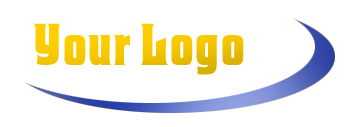 MARCH 17, 2016MARCH 18, 2016MARCH 19, 2016MARCH 20, 2016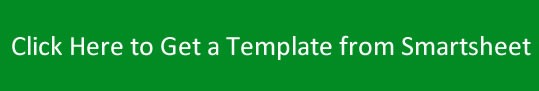 DATE:March 17 to 20, 2016TIME:10:30 AMLOCATION:Conference Room BCOORDINATOR:Sara Hudsonemail:  sarahudson@yourcompany.comphone:  321-456-7890CONFERENCE TITLE:2017 Development Goals2017 Development Goals2017 Development GoalsSTART TIMEEVENT NAME10:30 to 10:40Opening Remarks10:40 to 11:00Objective 111:01 to 11:15Objective 2Presenter Name, Company11:16 to 11:30Objective 311:31 to 11:50Objective 4Presenter Name, Company11:51 to 12:00Announcements; Closing RemarksSTART TIMEEVENT NAME1:00 to 4:00Presentation TitlePresenter Name, CompanySTART TIMEEVENT NAME9:00 to 12:00Presentation TitlePresenter Name, Company1:00 to 2:00Presentation TitlePresenter Name, Company2:15 to 4:30Presentation TitlePresenter Name, CompanySTART TIMEEVENT NAME10:00 to 12:00Presentation TitlePresenter Name, Company